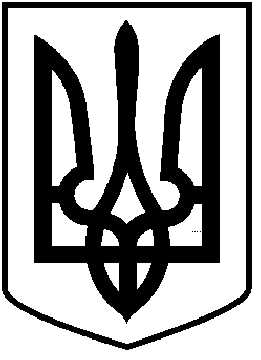                                   ЧОРТКІВСЬКА  МІСЬКА  РАДА_________________ СЕСІЯ ВОСЬМОГО СКЛИКАННЯРІШЕННЯ              __ жовтня 2021 року                                                                               №  м. ЧортківПро внесення змін і доповнень до рішення міської ради від 23 квітня 2021 року № 390 «Про надання дозволу Чортківській міській раді на розроблення детального плану території для будівництва та обслуговування автостоянки (для потреб релігійної громади) по вулиці Копичинецька в місті Чортків Тернопільської області»	Розглянувши заяву релігійної громади «Парафія Преображення Господнього» міста Чортків Бучацької Єпархії Української Греко-Католицької Церкви» від 19.10.2021 про внесення змін до рішення Чортківської міської ради, відповідно до статті 2, 8, 10, 16, 19, 24 Закону України «Про регулювання містобудівної діяльності», статті 12 Закону Укрїни «Про основи містобудування», керуючись статею 26 Закону України «Про місцеве самоврядування в Україні», міська рада ВИРІШИЛА:1. Внести зміни в рішення Чортківської міської ради від 23 квітня 2021 року № 390 «Про надання дозволу Чортківській міській раді на розроблення детального плану території для будівництва та обслуговування автостоянки (для потреб релігійної громади) по вулиці Копичинецька в місті Чортків Тернопільської області», а саме:1.1. Надати дозвіл на розроблення детального плану території площею 0,15 га, для будівництва і обслуговування будівель господарських та релігійних організацій по вул. Копичинецька, м. Чортків, Тернопільська обл., відповідно до державних будівельних та інших норм, стандартів і правил.2. Копію рішення направити у відділ архітектури та містобудівного кадастру управління комунального господарства, архітектури та капітального будівництва міської ради, заявнику.3. Контроль за виконанням цього рішення покласти на постійну комісію з питань містобудування, земельних відносин, екології міської ради. Міський голова                                                         Володимир  ШМАТЬКО  